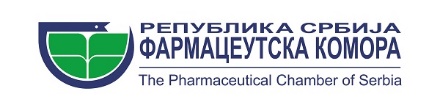 ИЗЈАВАО ПРИХВАТАЊУ КАНДИДАТУРЕ  ЗА ЧЛАНА СКУПШТИНЕФАРМАЦЕУТСКЕ КОМОРЕ СРБИЈЕ(Образац ФКСИ-2/22)Прихватам кандидатуру за члана  Скупштина Фармацеутске коморе Србије коју је  Предложио/ла_________________________________________________________________                                                                                                                                                      (Име и презиме, ИД број предлагача)за изборе заказане за  27. марта 2022. године.Својим потписом потврђујем да су измирене све обавезе према Комори закључно са чланарином за 2021. годину. Сагласан-а сам да се моји лични подаци садржани у овом обрасцу (име и презиме, година рођења и ИД број), као и биографија која се налази у прилогу,  јавно објаве на сајту Фармацеутске коморе Србије. _______________(место)_______________(датум)Кандидат______________________(име и презиме)______________________(ИД број)(јединствени матични број грађана)________________________(пребивалиште и адреса становања)________________________(својеручни потпис)